Dominican RepublicDominican RepublicDominican RepublicDominican RepublicNovember 2028November 2028November 2028November 2028SundayMondayTuesdayWednesdayThursdayFridaySaturday1234567891011Constitution Day12131415161718192021222324252627282930NOTES: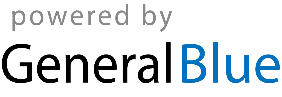 